Інформація про відзначення  Дня  Європи  в Кам'янській загальноосвітній спеціалізованій школі                                І- ІІІ ступенів  № 2 з поглибленим вивченням окремих предметів Кам'янської міської ради Черкаської областіЗ метою поглиблення знань учнів про Європу, формування і розширення  європейського світогляду, сприяння поширенню знань про Європейський Союз, підвищення громадянської та політичної культури у школі пройшов тиждень “Європа багатолика: єдина, близька, велика!”. Були проведені заходи:Шкільна  лінійка “Відкрий Європу” (5-10 кл.);– заочні подорожі “Мандруємо країнами Європи” (1-4 кл.);Конкурс малюнків  серед учнів початкових класів «Європа – це дім, де живем я і ти!» – виховні години “Україна – держава європейська” (5-11 кл.); – конкурс малюнків на асфальті “Малюємо Європу” (5-8 кл.);– виставка стінних газет про країни Європи “Парад країн Європи” (5-10 кл.); Засідання круглого столу  «Європа багатолика, єдина, близька, велика!» (10-11 класи) Виховний захід – телеміст  « Україна – Німеччина»  (8-11 класи) – виставка учнівських рефератів, малюнків, бюлетенів “Наша Європа” (5-11 кл.)Екскурсія  до музею: « Інтеграція в Європу через мистецтво»  (  перегляд сторінок  життя і творчісті польського композитора Кароля Шимановського )– урок-конференція “Подорож до англомовних країн” (10 кл.); Книжкові  виставки: «Європа - спільна спадщина», «Європа на кожен день», «Я – європеєць», «Європейська книга: від давнини до сьогодення»  Години спілкування: «Європейська інтеграція – шляхи дружби та співпраці», «Україна – ЄС: сучасний етап взаємовідносин» (10-і класи)Вікторина: «Країни та міста Європи» (8-9 класи)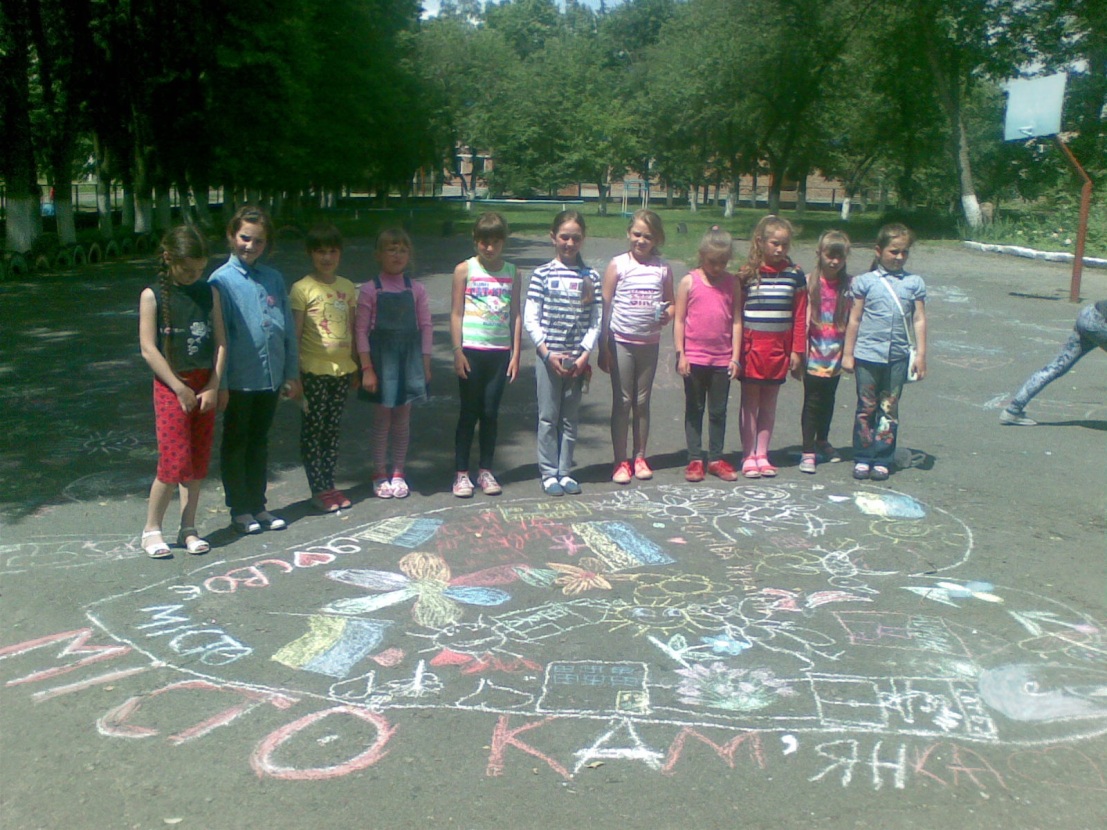 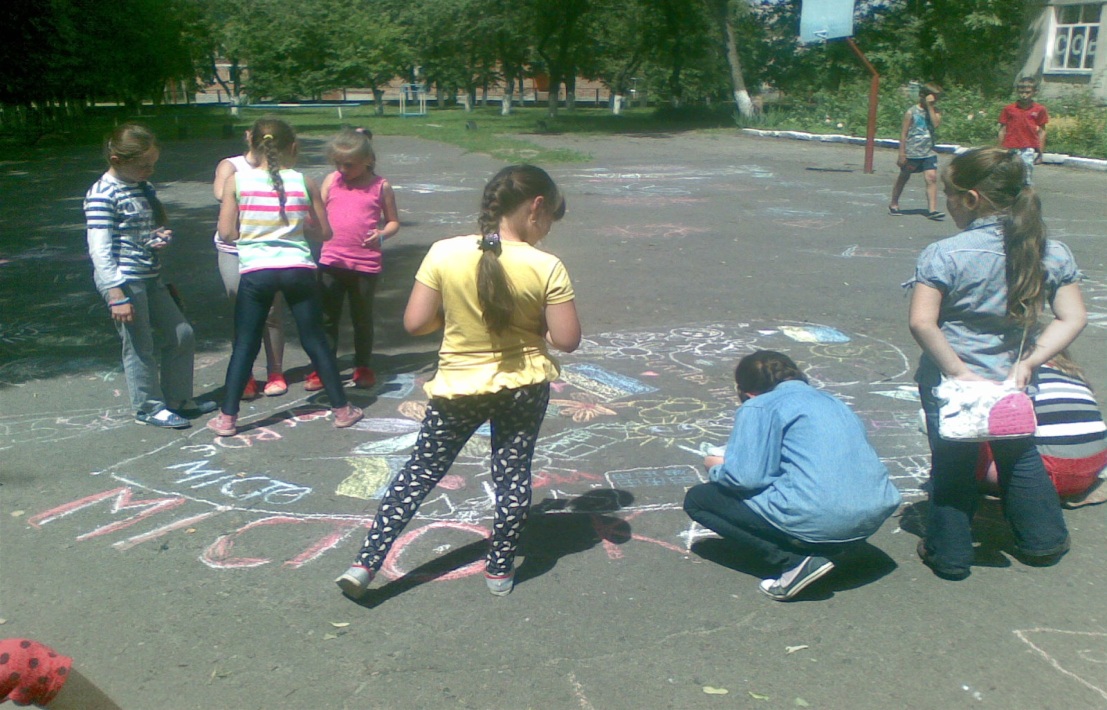 Конкурс малюнків  серед учнів початкових класів«Європа – це дім, де живем я і ти!»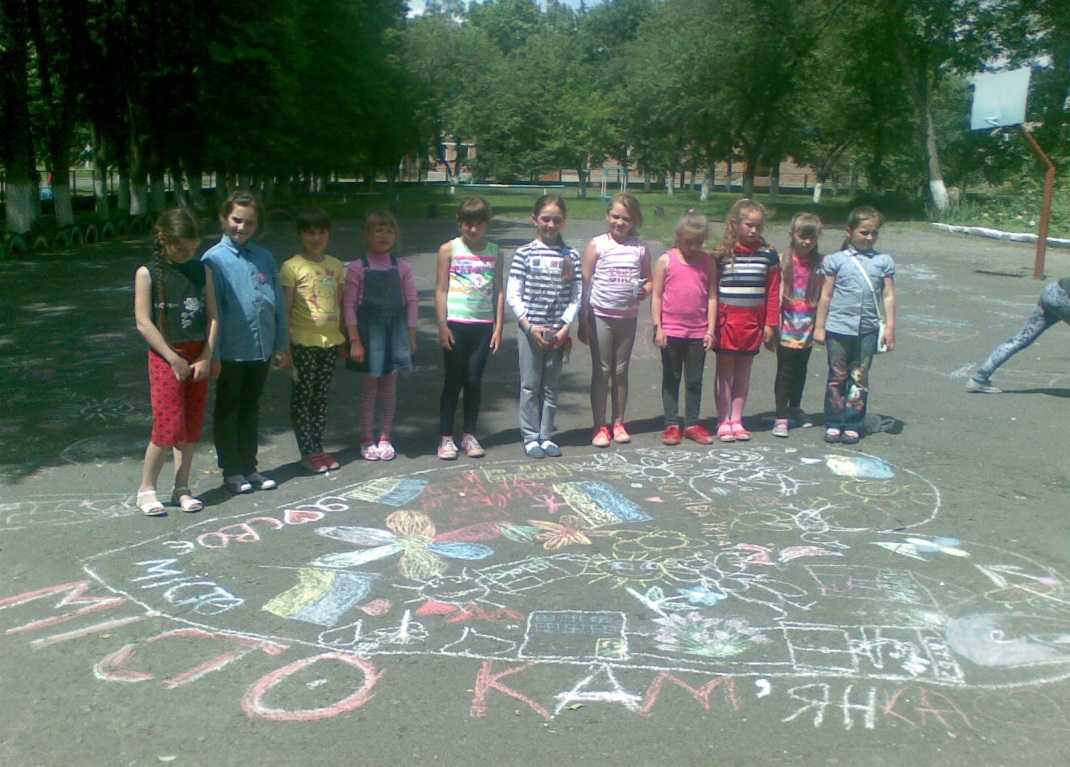 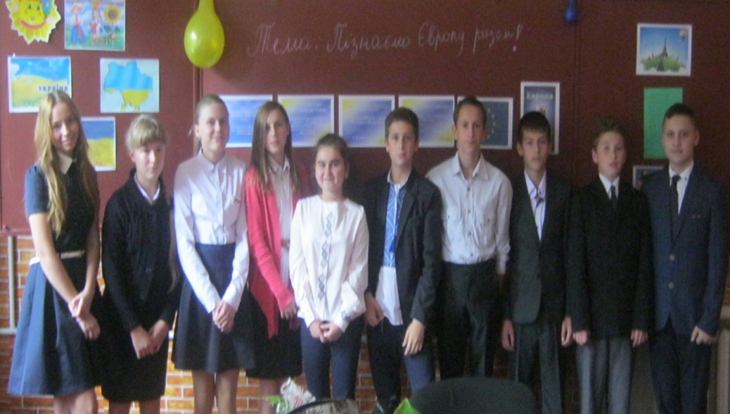 	Година спілкування: «Європейська інтеграція – шляхи дружби та співпраці»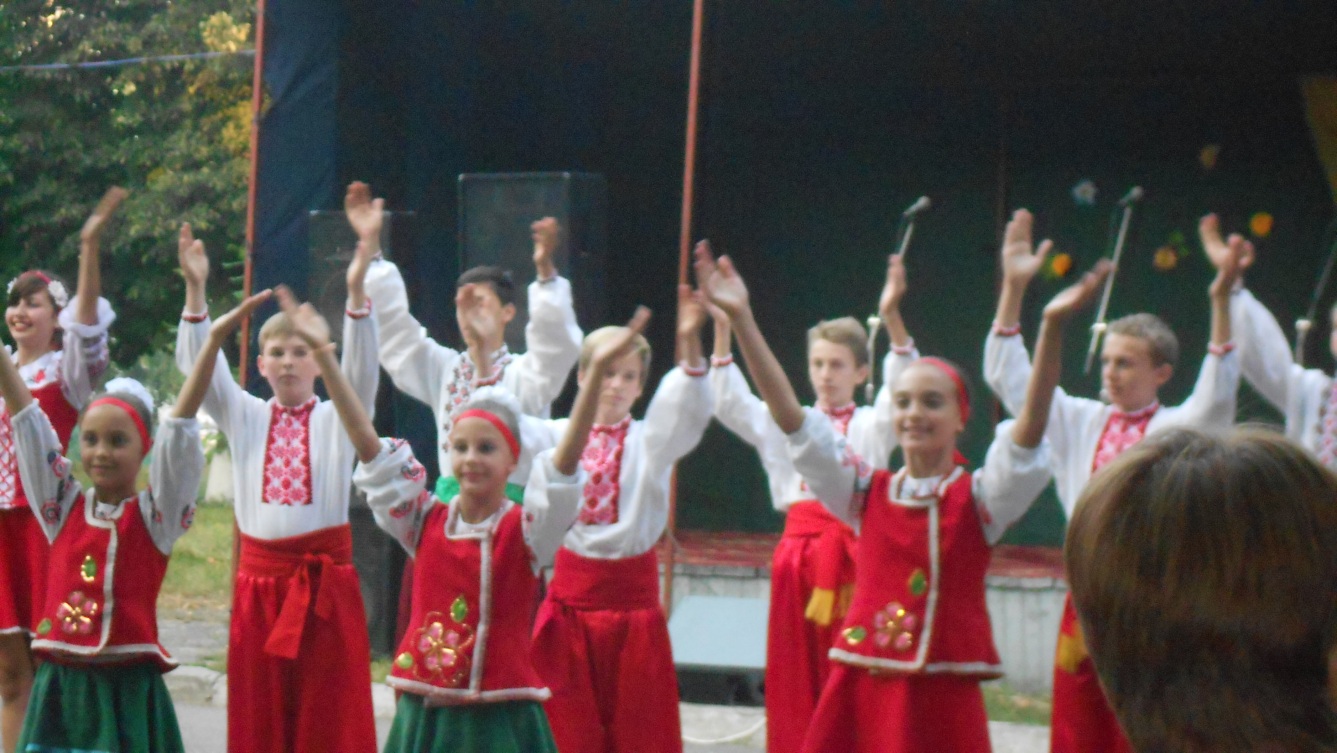 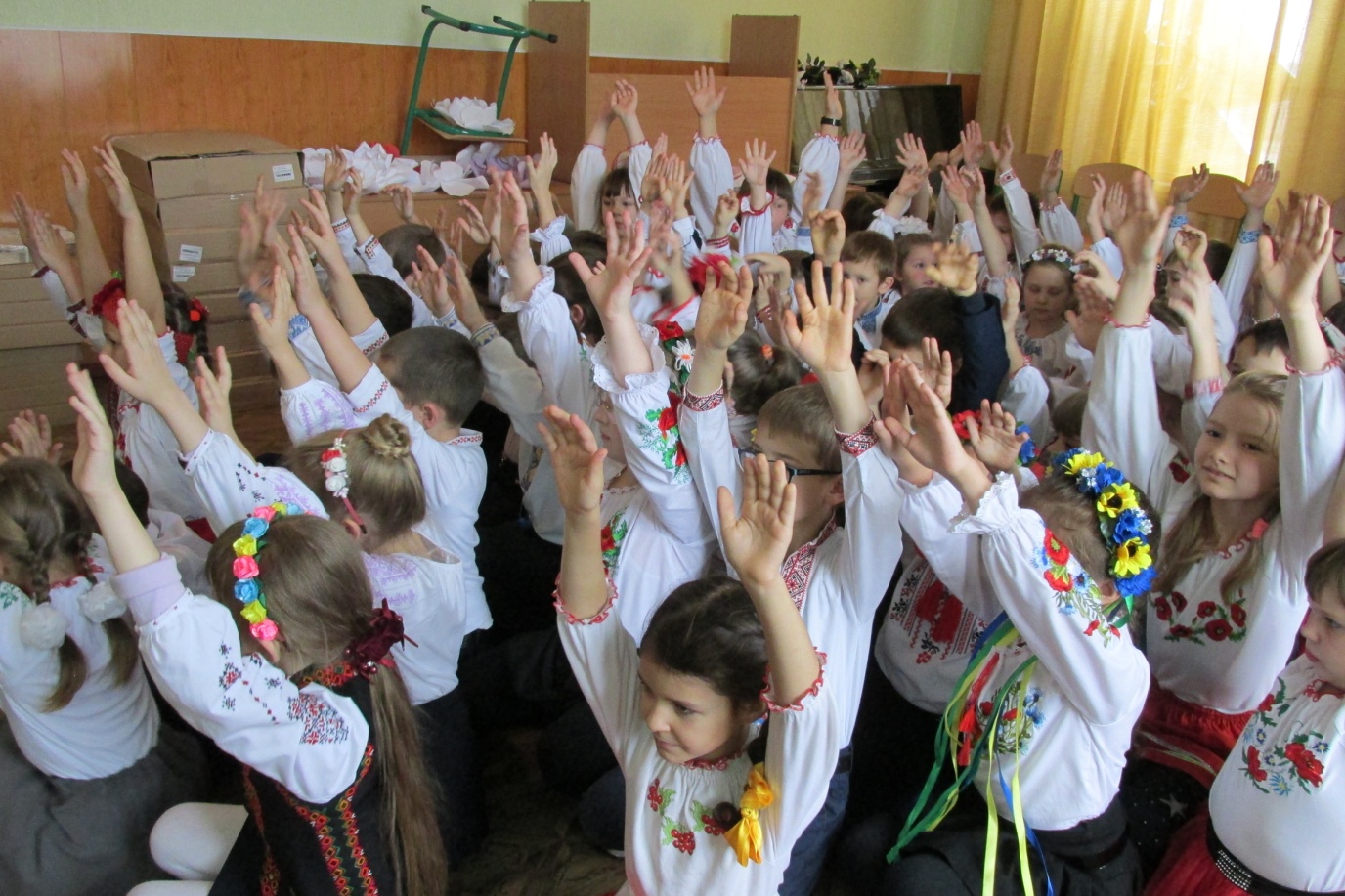 Флешмоб «Ми європейці і горді  цим»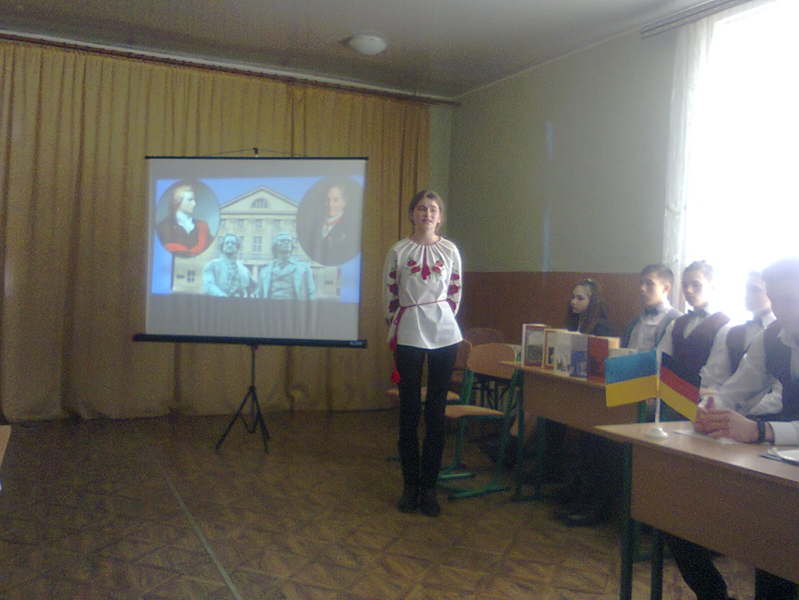 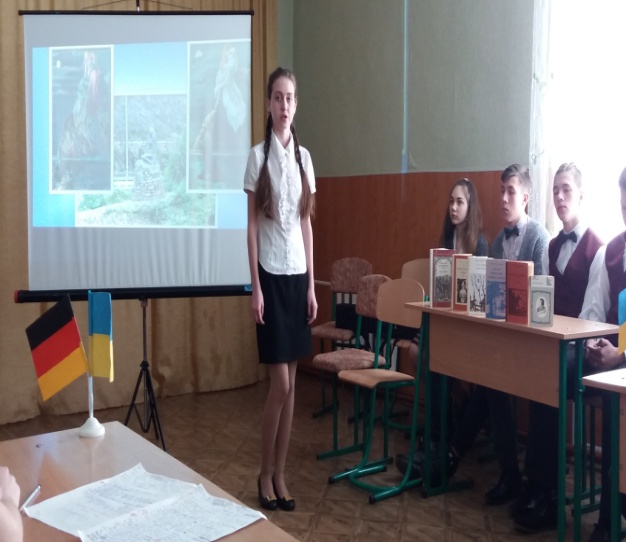 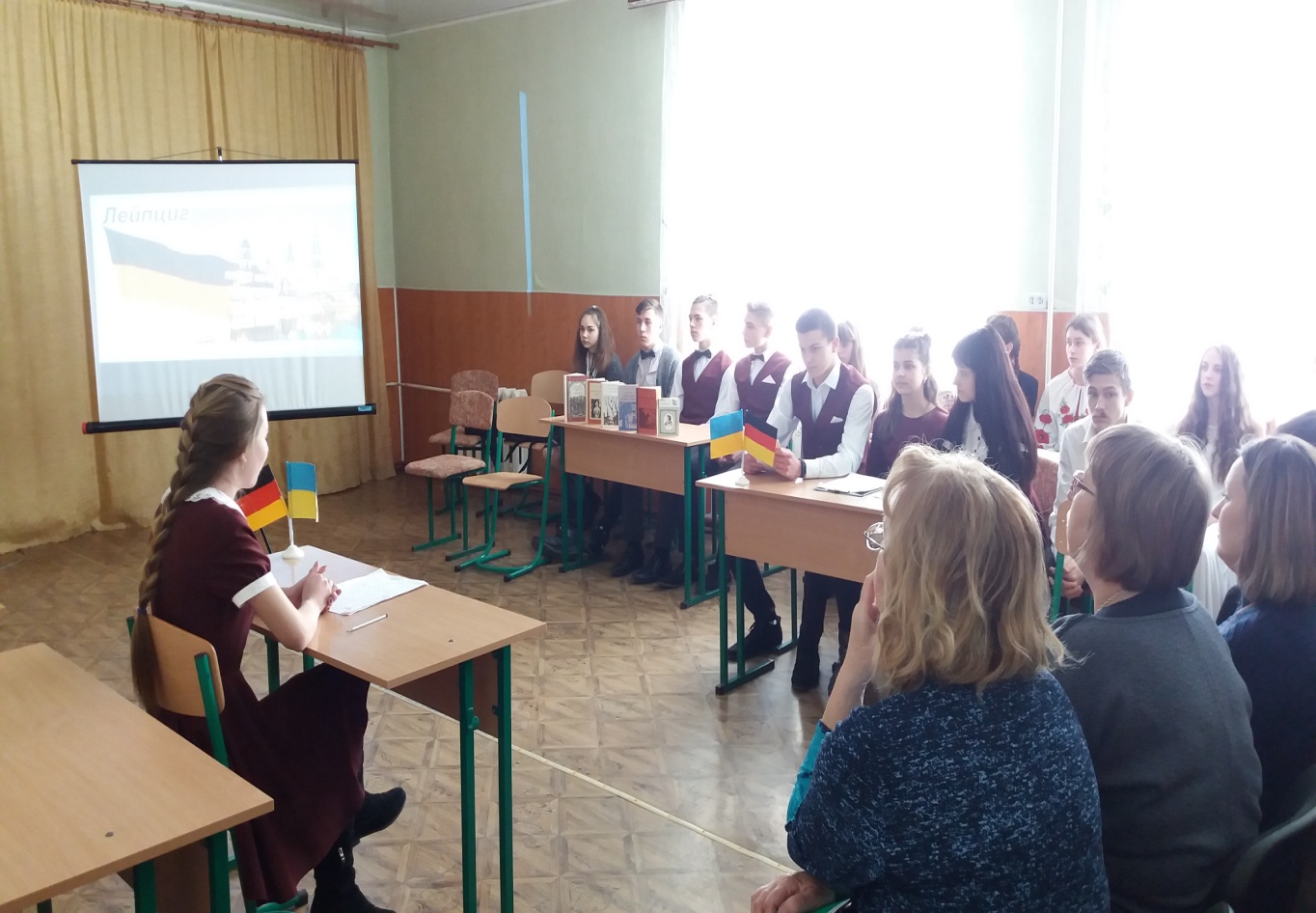 Телеміст «Співпраця України і Німеччини»-	;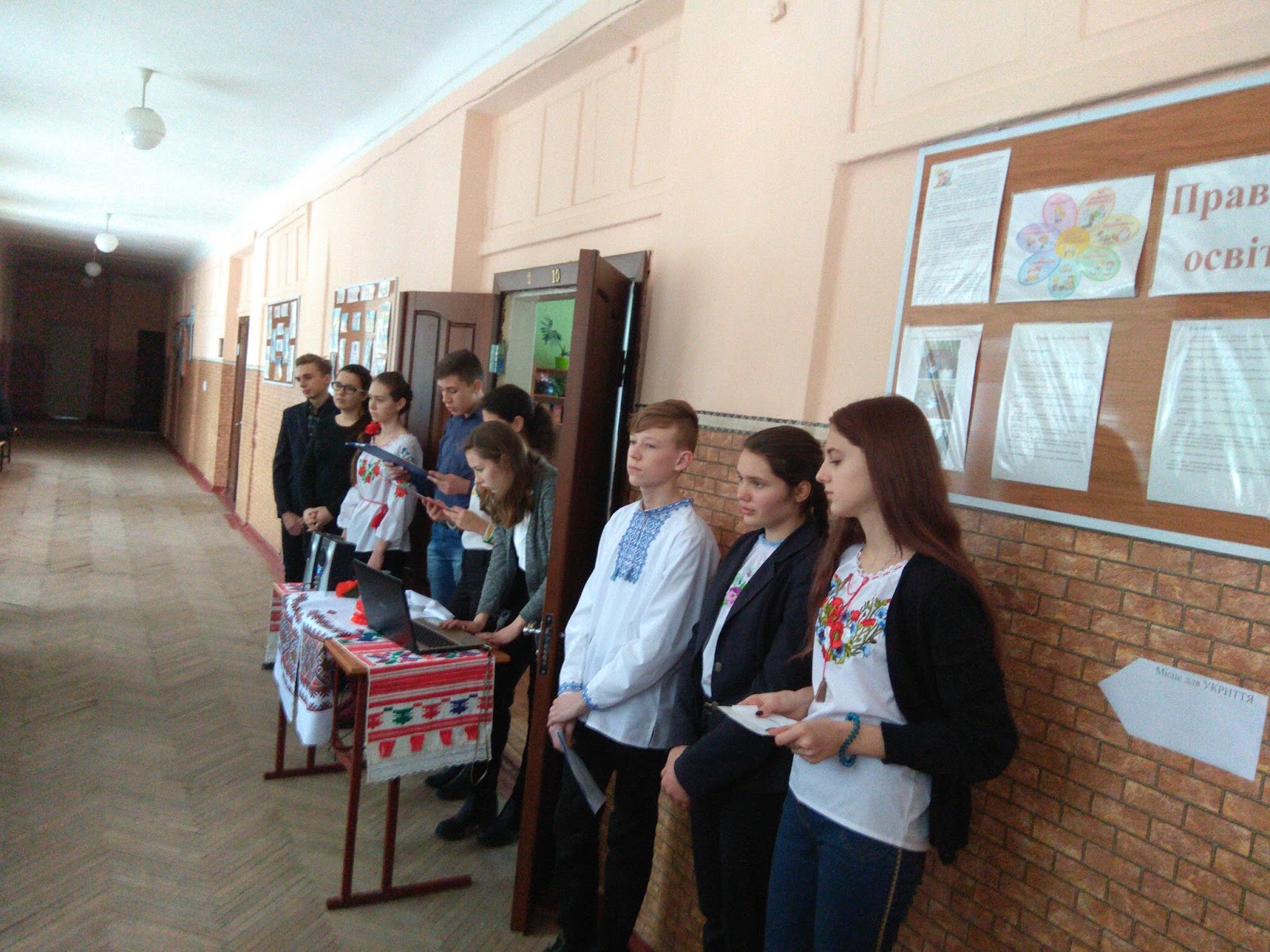 Шкільна  лінійка “Відкрий Європу” (5-10 кл.)П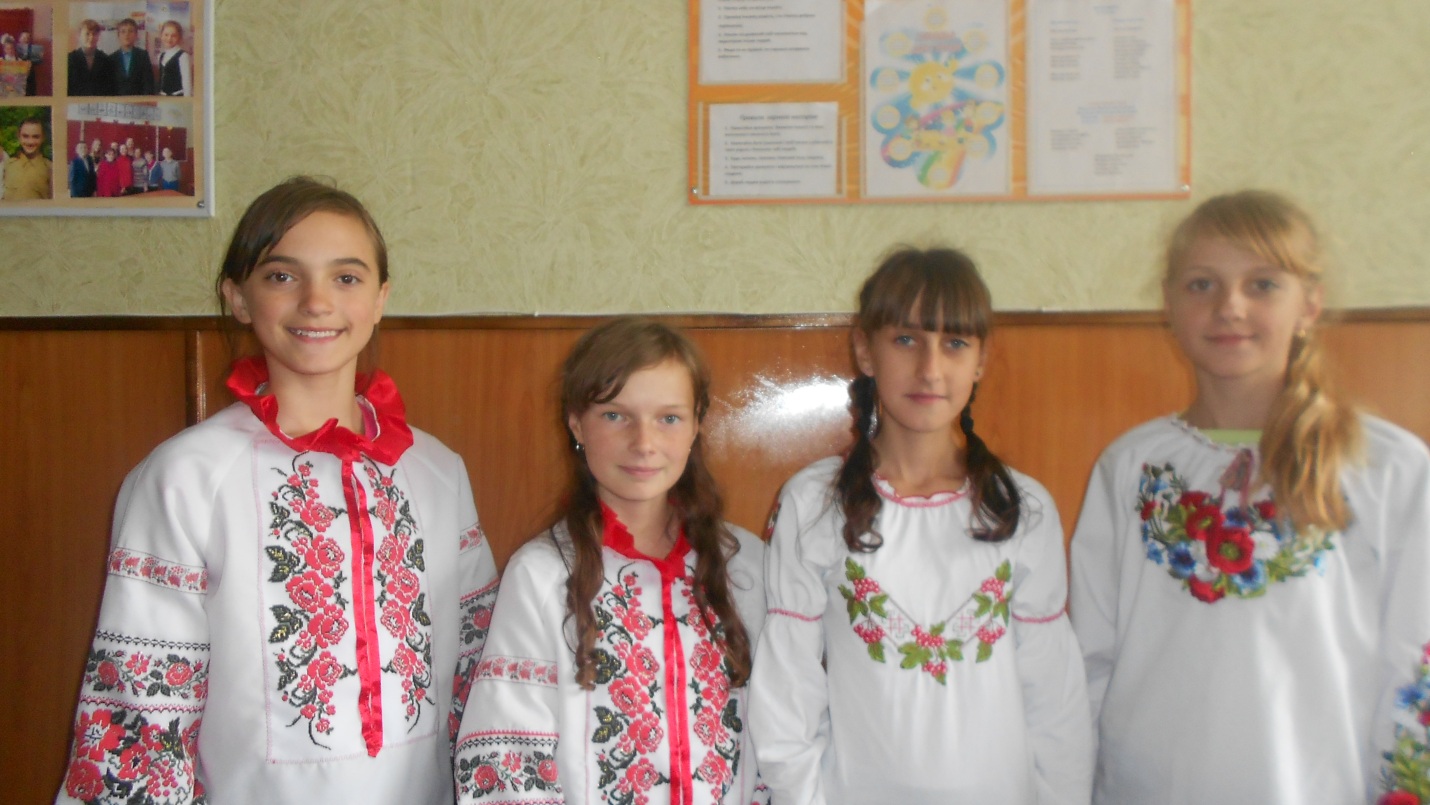 Переможці вікторини для 7-9 класів «Пізнаємо європейські цінності»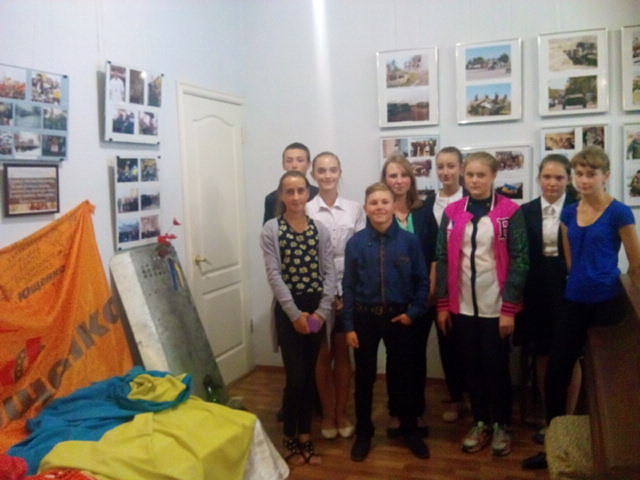 Бібліотечний урок «Шлях України до Європи тернистий»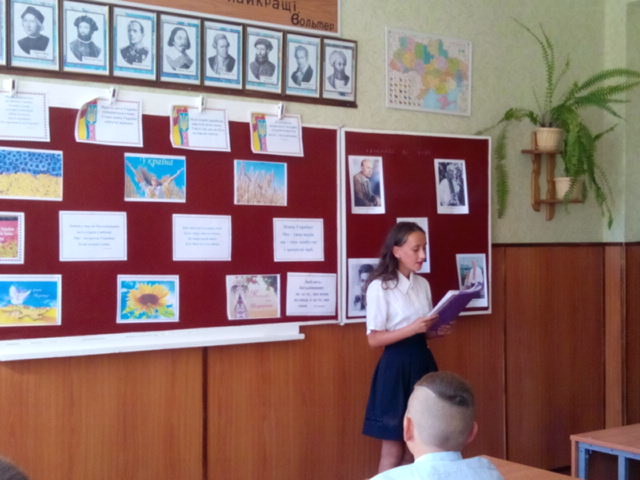 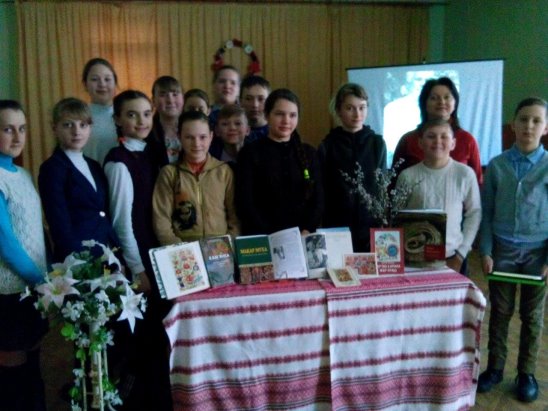 Виставка книг «Європейська книга: від давнини до сьогодення»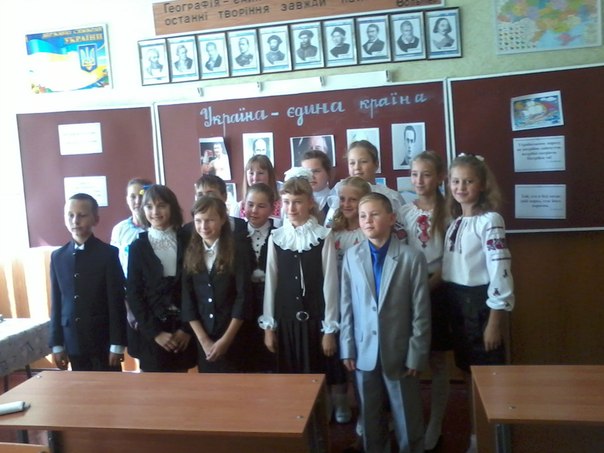 Святковий урок «Україна – єдина країна»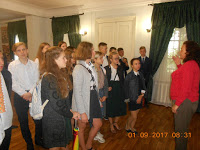 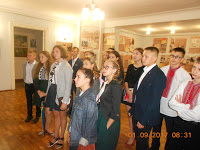 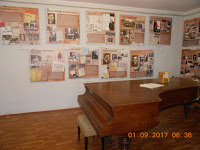 Екскурсія  до музею: « Інтеграція в Європу через мистецтво»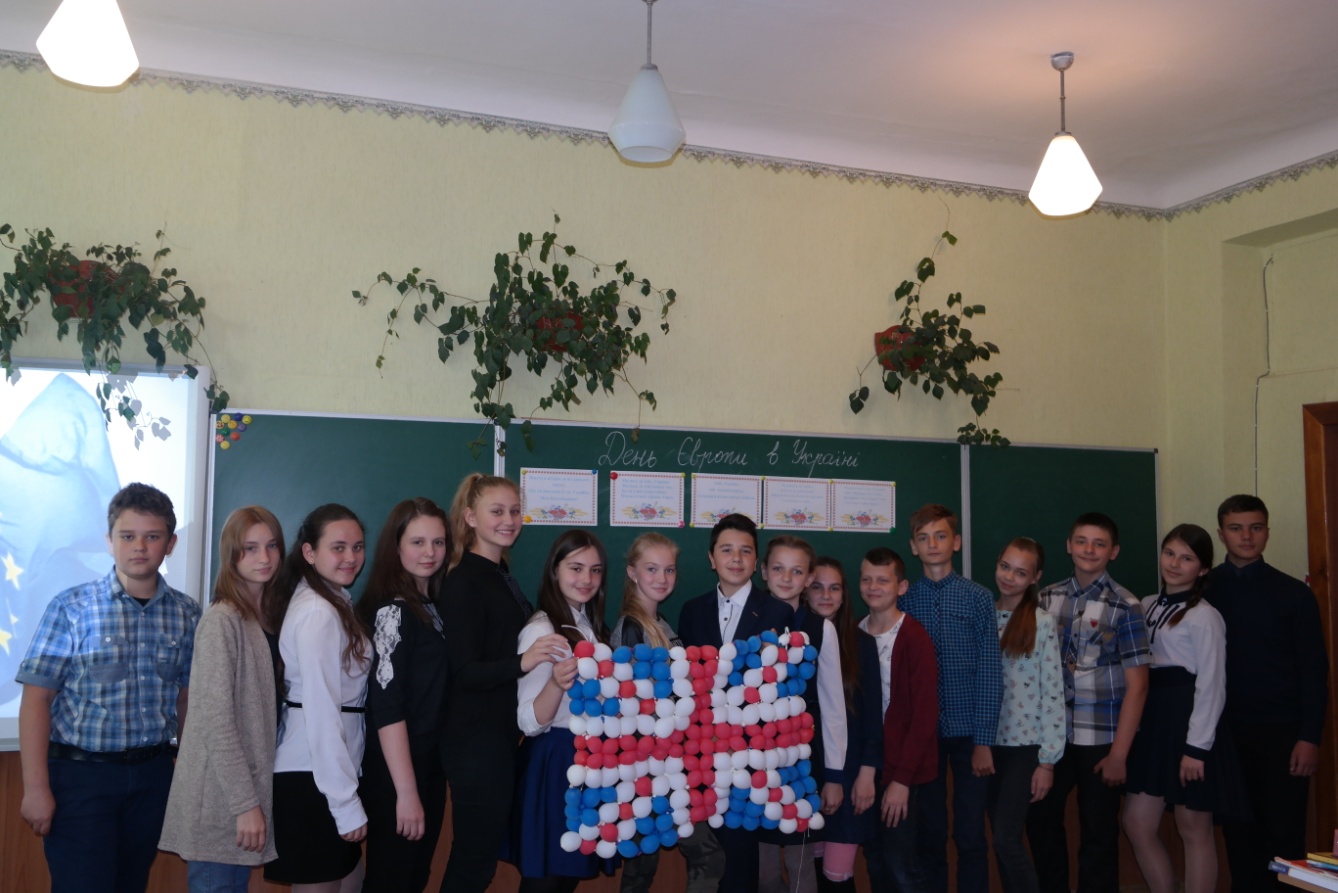 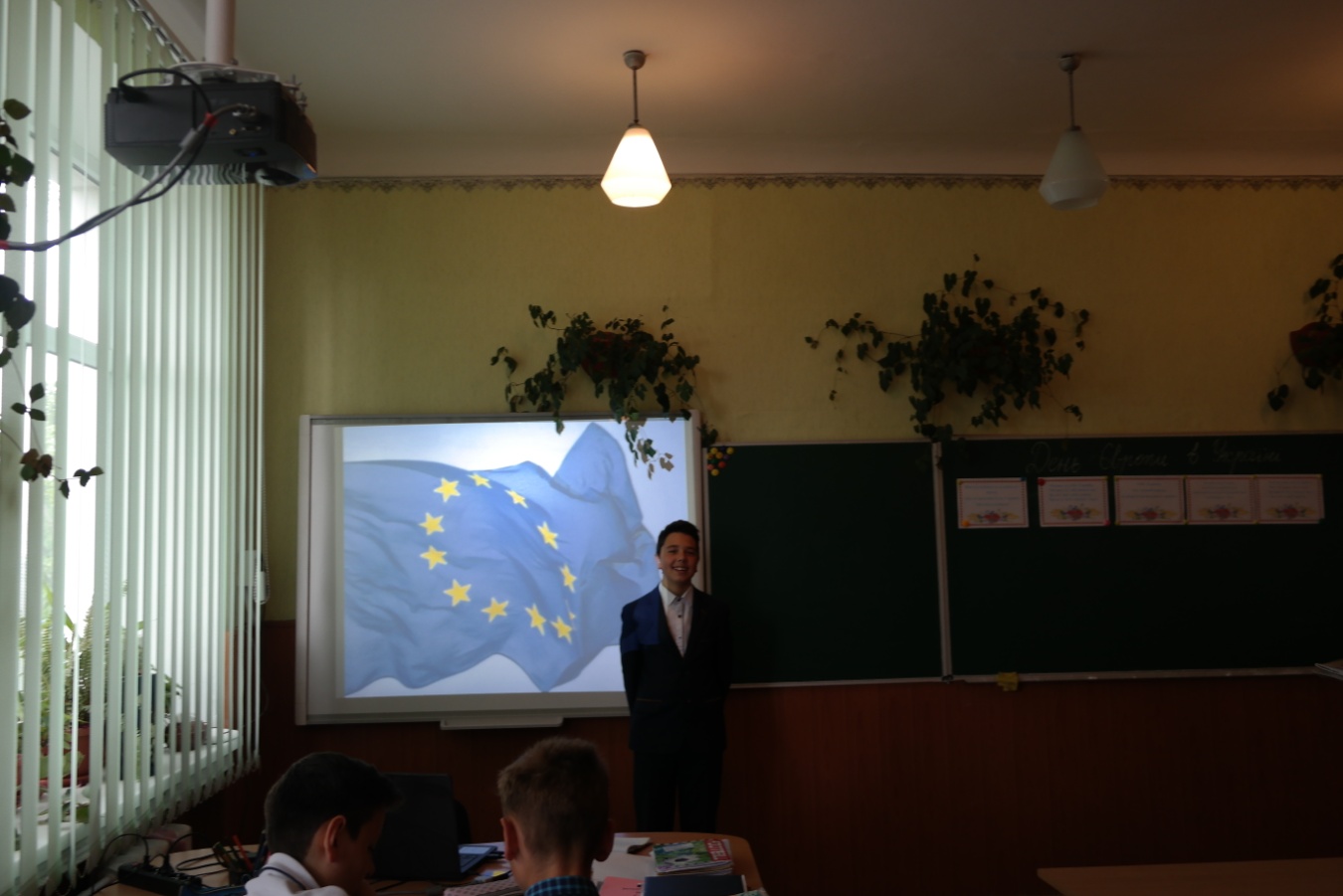 Виховна  година у 7-А класі:  “Європейська інтеграція – шляхи дружби та співпраці»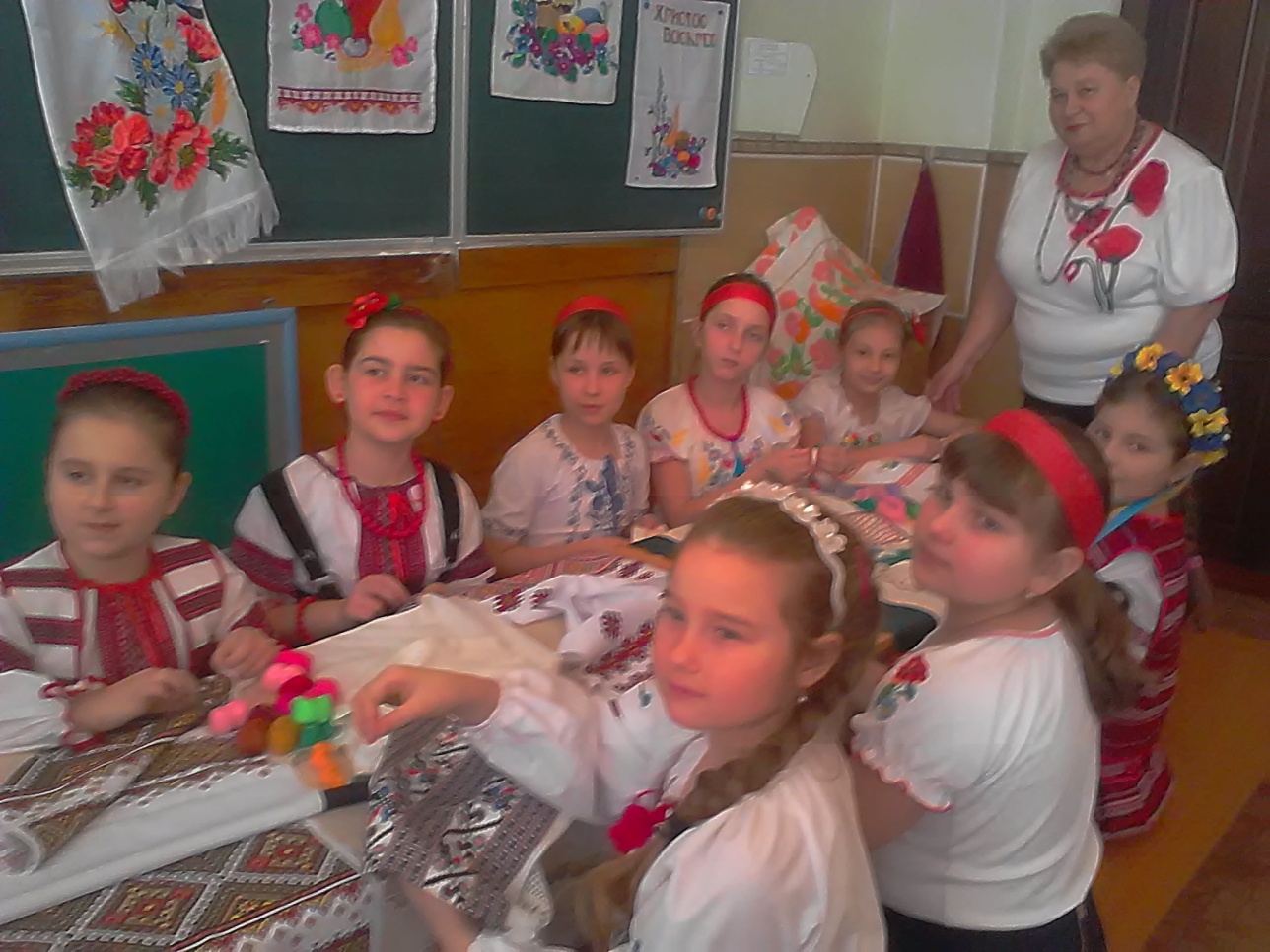 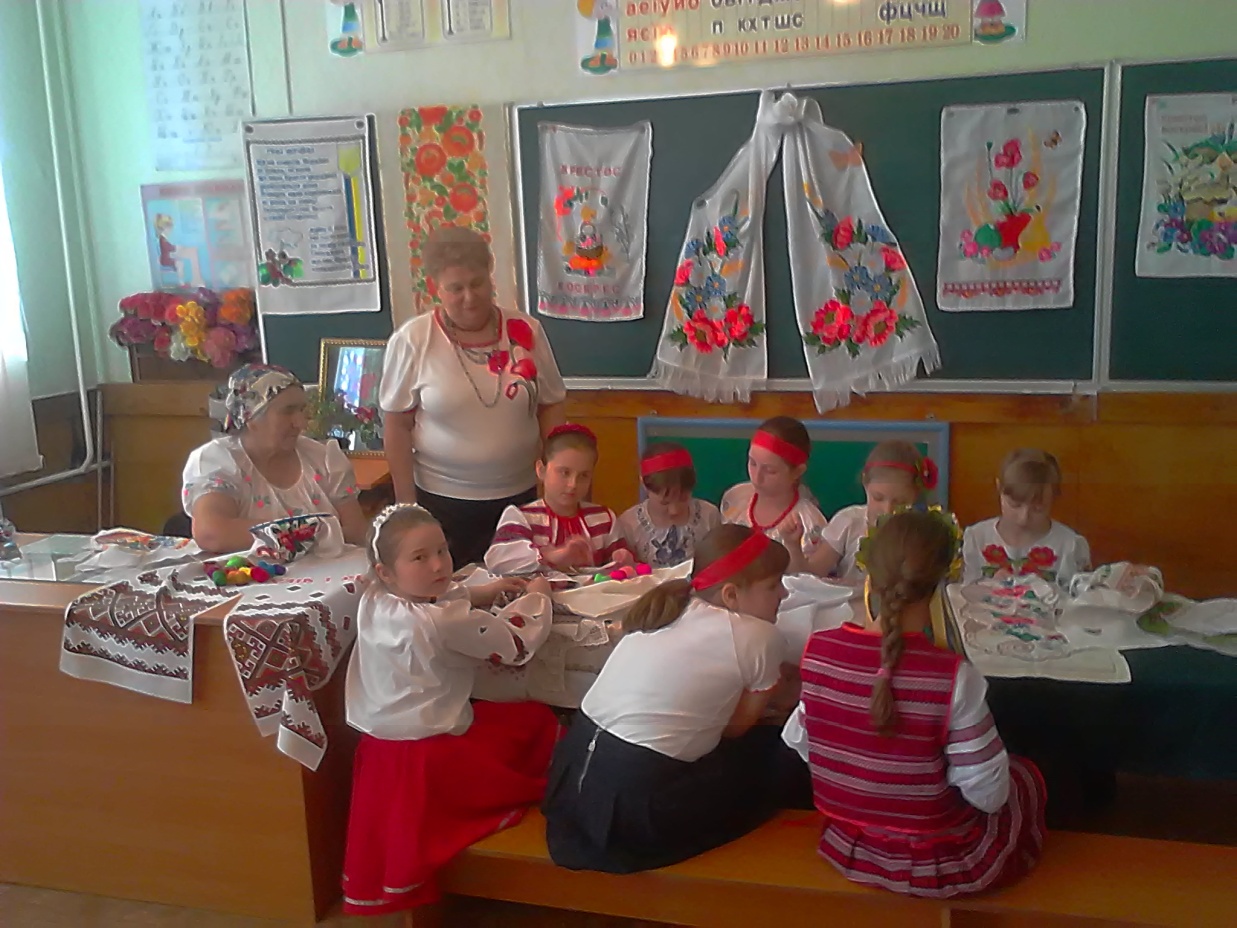 Майстер-клас до Всеукраїнського Дня вишиванки